Муниципальное  бюджетное общеобразовательное учреждение «Кириковская средняя школа»РАБОЧАЯ ПРОГРАММАпо предмету «Адаптивная физическая культура» для учащихся 4 класса муниципального бюджетного общеобразовательного учреждения «Кириковская средняя школа», обучающихся по адаптированной образовательной программе (легкая степень умственной отсталости)Составил: учитель Фахрутдинов Данил Дамирович  2023-2024 учебный годПОЯСНИТЕЛЬНАЯ ЗАПИСКАНастоящая  рабочая адаптированная образовательная  программа по предмету «Адаптивная физическая культура» (далее – программа) составлена  на основе основной адаптированной основной образовательной программы  основного общего образования муниципального бюджетного общеобразовательного учреждения «Кириковская средняя школа» для обучающихся с легкой степенью умственной отсталости (интеллектуальными нарушениями), утвержденной приказом по муниципальному бюджетному общеобразовательному учреждению «Кириковская средняя школа» № 296-ОД от 31.08.2023 года, учебного плана 1-4 классов муниципального бюджетного общеобразовательного учреждения «Кириковская средняя школа» по адаптированной образовательной программе для детей с ограниченными возможностями здоровья (легкая степень умственной отсталости) на 2023-2024 учебный год в режиме работы пятидневной рабочей недели,  положения о рабочей программе педагога  муниципального бюджетного общеобразовательного учреждения «Кириковская средняя  школа» реализующего предметы, курсы и дисциплины общего образования от 30 мая 2019 года и  в соответствии с требованиями Федерального государственного образовательного стандарта образования для обучающихся  с легкой степенью умственной отсталости.    Рабочая программа по курсу в том числе учитывает Постановление Главного государственного санитарного врача РФ от 28 сентября 2020 г. N 28 "Об утверждении санитарных правил СП 2.4.3648-20 "Санитарно-эпидемиологические требования к организациям воспитания и обучения, отдыха и оздоровления детей и молодежи»          Данная рабочая программа составлена на основе государственной учебной программы специальных (коррекционных) общеобразовательных учреждений VIII вида под редакцией Воронковой В.В., 2014 г. Основные требования к знаниям, умениям и навыкам учащихся:     Общие теоретические сведения. Физическое развитие. Осанка. Физические качества. Понятия о предварительной и исполнительной командах. Предупреждение травм во время занятий. Легкая атлетика    Теоретические сведения. Развитие двигательных способностей и физических качеств средствами легкой атлетики.    Знать: правила техники безопасности на занятиях легкой атлетики.    Уметь: ходить в различном темпе; выполнять бег с низкого и высокого старта; эстафетный бег; челночный бег; бежать в медленном темпе до 6 мин. Мягко приземляться при прыжках в высоту и длину; метать теннисный мяч на дальность с одного шага и в цель.Гимнастика    Теоретические сведения. Развитие двигательных способностей и физических качеств с помощью гимнастики.    Знать: строевые команды; понятие дистанции; 1-2 комплекса утренней зарядки.    Уметь: выполнять комплекс утренней гимнастики; соблюдать дистанцию при построениях; выполнять повороты кругом переступанием, принимать правильную осанку; перелезать через препятствия и подлезать под них различными способами в зависимости от высоты; переносить несколько набивных мячей; правильно выполнять вскок на «козла» в упор, стоя на коленях; сохранять равновесие на гимнастической скамейке. Выполнять упражнения с различными предметами. Выполнять акробатические упражнения. Упражнения на равновесие.Лыжная подготовка      Теоретические сведения. Правильное техническое выполнение ступающего, скользящего, попеременного двухшагового хода. Виды подъемов и спусков. Предупреждение травм и обморожений.     Знать: правила ухода за лыжами и обувью; как помочь друг другу при обморожении.    Уметь: выполнять все изученные команды в строю; координировать движения рук и ног в попеременном двухшаговом ходу, преодолевать спуск в высокой и низкой стойках; преодолевать дистанции до  (девочки) и до  (мальчики).Подвижные игрыПионерболТеоретические сведения. Игра пионербол, ознакомление с правилами игры. Передача мяча двумя руками от груди, ловля мяча двумя пуками на месте на уровне груди, подача мяча одной рукой снизу (нижняя подача), учебная игра через сетку. Знать: упрощенные правила.Уметь: ловить мяч, выполнять передачу от груди.Содержание программы  (102 ч. в год, по 3 ч. в неделю)Основы знаний      Активный отдых во внеурочное время и его значение для здоровья. Правила безопасности при занятиях физическими упражнениями. Лёгкая атлетика (33 часа)     Ходьба: Ходьба в быстром темпе (наперегонки). Ходьба в приседе. Сочетание различных видов ходьбы.     Бег: Понятие высокий старт. Быстрый бег на месте до 10 с. Челночный бег (3x10 м.). Бег с преодолением небольших препятствий на отрезке 30 м. Понятие эстафета (круговая). Расстояние 5-15 м.    Прыжки: Прыжки с ноги на ногу до 20 м, в высоту способом перешагивание (внимание на мягкость приземления). Прыжки в длину с разбега (зона отталкивания — 60—70 см.), на результат (внимание на технику прыжка).   Метание: Метание мячей в цель (на стене, баскетбольный щит, мишень) и на дальность, ширина коридора — 10—15 м.Гимнастика (26 часов).     Строевые упражнения. Сдача рапорта. Поворот кругом на месте. Расчет на «первый — второй». Перестроение из одной шеренги в две и наоборот.     Общеразвивающие упражнения без предметов: основные положения и движения рук, ног, туловища, головы, выполняемые на месте и в движении. Сочетание движений ног, туловища с одноименными и разноименными движениями рук. Дыхательные упражнения и упражнения для формирования правильной осанки. Простые комплексы общеразвивающих и корригирующих упражнений.      Общеразвивающие и корригирующие упражнения с предметами: Комплексы упражнений с гимнастическими палками, флажками, малыми обручами, большими и малыми мячами. Комплексы упражнений со скакалками. Комплексы с набивными мячами. Комплексы с обручами.     Элементы акробатических упражнений: кувырок вперед, кувырок назад, комбинация из кувырков, «мостик» с помощью учителя.     Лазанье: Лазанье по гимнастической стенке с переходом на гимнастическую скамейку, установленную наклонно, и слезание по ней произвольным способом. Перелезание через бревно, коня, козла.     Равновесие: Ходьба по наклонной доске (угол 20°). Равновесие «ласточка». Ходьба по гимнастическому бревну высотой 60 см.     Опорные прыжки: Опорный прыжок через гимнастического козла: наскок в упор на колени, соскок с поворотом направо, налево с опорой на руку; в упор на колени, упор присев, соскок прогнувшись.Лыжная подготовка (15 часов)     Выполнение распоряжений в строю: «Лыжи положить!», «Лыжи взять!». Ознакомление с попеременным двухшажным ходом. Подъем «елочкой», «лесенкой». Спуски в средней стойке. Подъемы «лесенкой», «полуелочкой». Передвижение на лыжах (до 1,5 км за урок).Подвижные игры (28 часов).     Подвижные игры: «Музыкальные змейки», «Найди предмет».     Игры с элементами общеразвивающих упражнений: «Светофор», «Запрещенное движение», «Фигуры».    Игры с бегом и прыжками: «Кто обгонит?», «Пустое место», «Бездомный заяц», «Волк во рву», «Два Мороза».     Игры с бросанием, ловлей, метанием: «Подвижная цель», «Обгони мяч».     Пионербол: ознакомление с правилами игры. Передача мяча руками, ловля его. Подача одной рукой снизу, учебная игра.    Баскетбол: ознакомление с правилами игры. Ознакомление с техникой ведения мяча, передачами.     Тематическое планированиеКалендарно-тематическое планирование4 класс 102  часа – 3 часа в неделюНеобходима коррекция расписания в мае 2024г.на 4 часа.Контрольно-измерительные материалы 4 классСОГЛАСОВАНО:заместитель директора по учебно-воспитательной работе Сластихина Н.П._______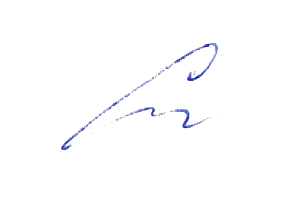 «31» августа 2023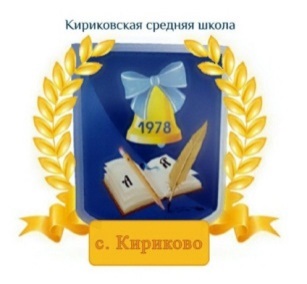 УТВЕРЖДАЮ:Директор муниципального бюджетного общеобразовательного учреждения «Кириковская средняя школа»_________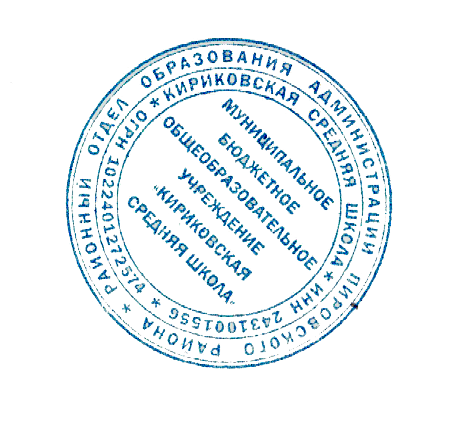 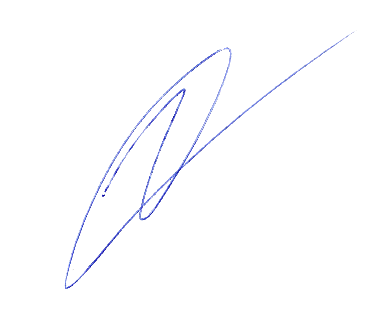 Ивченко О.В.«31» августа 2023 года№ п/пВид программного материалаКол-во часов1Легкая атлетика 332Гимнастика263Лыжная подготовка154Подвижные игры285Основы знанийВ процессе урока6Всего часов102№ п/пНаименование темКол-во часовДатаДата№ п/пНаименование темКол-во часовПланФактЛегкая атлетикаЛегкая атлетика241Техника безопасности на уроках физической культуры. Ходьба: Ходьба в быстром темпе (наперегонки).104.092Сочетание различных видов ходьбы.107.093Тестирование: бег .108.094Высокий старт. Бег по дистанции111.095Высокий старт. Бег по дистанции114.096Бег  с высокого старта115.097Бег  с высокого старта118.098Бег по пересеченной местности 6 минут121.099 «Челночный» бег 4 x 9 м.122.0910Тестирование. Бег ; бег 6 мин125.0911Понятие эстафета (круговая). Спортивная эстафета128.0912Тестирование: прыжок в длину с места129.0913Тестирование: прыжок в длину с места102.1014Прыжок в длину с разбега105.1015Прыжок в длину с разбега106.1016Тестирование: наклон вперёд из и.п. сидя.109.1017Метание мяча в горизонтальную и вертикальную цель.112.1018Метание мяча в горизонтальную и вертикальную цель.113.1019Метание мяча на дальность116.1020Метание мяча на дальность119.1021Ловля и передача малого мяча120.1022Ловля и передача малого мяча 123.1023Ловля и передача малого мяча126.1024Ловля и передача малого мяча127.10ГимнастикаГимнастика2625Правила техники безопасности при занятиях гимнастикой. Сдача рапорта. Поворот кругом на месте.109.1126Расчет на «первый - второй». Перестроение из одной шеренги в две и наоборот.110.1127Общеразвивающие упражнения без предметов: основные положения и движения рук, ног, туловища, головы, выполняемые на месте и в движении. Сочетание движений ног, туловища с одноименными и разноименными движениями рук.113.1128Общеразвивающие упражнения без предметов: основные положения и движения рук, ног, туловища, головы, выполняемые на месте и в движении. Сочетание движений ног, туловища с одноименными и разноименными движениями рук.116.1129Дыхательные упражнения и упражнения для формирования правильной осанки.117.1130Простые комплексы общеразвивающих и корригирующих упражнений.120.1131Общеразвивающие и корригирующие упражнения с предметами: Комплексы упражнений с гимнастическими палками123.1132Кувырок вперёд, стойка на лопатках124.1133Кувырок вперёд, стойка на лопатках127.1134Кувырок вперёд, стойка на лопатках130.1135Комплексы упражнений с большими и малыми мячами101.1236Лазанье по гимнастической скамейке104.1237Комплексы упражнений со скакалками107.1238Лазанье по гимнастической скамейке108.1239Комплексы упражнений с набивными мячами.111.1240Элементы акробатических упражнений: кувырок назад, комбинация из кувырков, «мостик» с помощью учителя.114.1241 Элементы акробатических упражнений: кувырок назад, комбинация из кувырков, «мостик» с помощью учителя.115.1242Элементы акробатических упражнений: кувырок назад, комбинация из кувырков, «мостик» с помощью учителя.118.1243Кувырок назад, комбинация из кувырков. П/и «Светофор». 121.1244«Мостик» с помощью учителя. П/и «Фигуры».122.1245Комплексы упражнений с обручами.125.1246Лазанье по гимнастической стенке с переходом на гимнастическую скамейку, установленную наклонно, и слезание по ней произвольным способом.128.1247Лазанье по канату произвольным способом. Перелезание через бревно, коня, козла.129.1248Элементы опорного прыжка. Опорный прыжок через гимнастического козла: наскок в упор на колени, соскок с поворотом направо, налево с опорой на руку; в упор на колени, упор присев, соскок прогнувшись111.0149Элементы опорного прыжка. Опорный прыжок через гимнастического козла: наскок в упор на колени, соскок с поворотом направо, налево с опорой на руку; в упор на колени, упор присев, соскок прогнувшись112.0150Элементы опорного прыжка. Опорный прыжок через гимнастического козла: наскок в упор на колени, соскок с поворотом направо, налево с опорой на руку; в упор на колени, упор присев, соскок прогнувшись115.01Лыжная подготовкаЛыжная подготовка1551Техника безопасности на уроках физкультуры во время лыжной подготовки. Подбор лыж. Построения с лыжами.118.0152Выполнение распоряжений в строю: «Лыжи положить!», «Лыжи взять!». Передвижение ступающим шагом119.0153Передвижение ступающим шагом122.0154Скользящий шаг. Повороты «упором»125.0155Скользящий шаг. Повороты «упором»126.0156Скользящий шаг. Бег на лыжах129.0157Скользящий шаг. Бег на лыжах101.0258Скользящий шаг. Передвижение на лыжах: чередование шагов102.0259Попеременный двухшажный ход без палок и с палками105.0260Попеременный двухшажный ход без палок и с палками108.0261Стойка лыжника при спуске. Высокая стойка. Передвижение на лыжах109.0262Стойка лыжника при спуске. Высокая стойка. Передвижение на лыжах112.0263Низкая стойка лыжника. Передвижение на лыжах115.0264Низкая стойка лыжника. Передвижение на лыжах116.0265Подъёмы: «лесенкой»; «полуёлочкой»119.02Подвижные игрыПодвижные игры2866Правила техники безопасности при занятиях подвижными и спортивными играми. Передвижение в стойке баскетболиста122.0267Передвижение в стойке баскетболиста126.0268Ведение мяча. Передача баскетбольного мяча129.0269Ведение мяча. Передача баскетбольного мяча101.0370Ведение мяча. Передача мяча двумя руками от груди. Бросок в кольцо104.0371Подвижные игры с элементами баскетбола107.0372Подвижные игры с элементами баскетбола111.0373Основы волейбола. Передача мяча сверху114.0374Основы волейбола. Передача мяча сверху115.0375Передача мяча снизу двумя руками118.0376Передача мяча снизу двумя руками121.0377Нижняя, прямая подача мяча122.0378Нижняя, прямая подача мяча101.0479Пионербол: ознакомление с правилами игры.104.0480Пионербол: передача мяча руками, ловля его.105.0481Пионербол: передача мяча руками, ловля его.108.0482Пионербол: подача одной рукой снизу111.0483Пионербол: учебная игра.112.0484Пионербол: учебная игра.115.0485Подвижные игры: «Музыкальные змейки», «Найди предмет».118.0486Игры с элементами общеразвивающих упражнений: «Светофор», «Запрещенное движение», «Фигуры».119.0487Игры с элементами общеразвивающих упражнений: «Светофор», «Запрещенное движение», «Фигуры».122.0488Игры с мячом: «Кто дальше бросит”, “Мяч среднему”, “Круговая охота”.125.0489Игры с мячом: «Кто дальше бросит”, “Мяч среднему”, “Круговая охота”126.0490Игры с бегом и прыжками: «Кто обгонит?», «Пустое место», «Бездомный заяц», «Волк во рву», «Два Мороза».102.0591Игры с бегом и прыжками: «Кто обгонит?», «Пустое место», «Бездомный заяц», «Волк во рву», «Два Мороза».103.0592Игры с бросанием, ловлей, метанием: «Подвижная цель», «Обгони мяч».106.0593Промежуточная аттестация в форме зачета113.05Легкая атлетикаЛегкая атлетика994Прыжки в высоту способом перешагивание (внимание на мягкость приземления).116.0595Прыжки в высоту способом перешагивание (внимание на мягкость приземления).117.0596Бег с преодолением небольших препятствий на отрезке 30 м120.0597Бег с преодолением небольших препятствий на отрезке 30 м123.0598Челночный бег (3x10 м).124.0599Прыжки в длину с разбега (зона отталкивания — 60—70 см)1100Прыжки в длину с разбега (зона отталкивания — 60—70 см), на результат (внимание на технику прыжка).1101Метание мячей в цель (на стене, баскетбольный щит, мишень)1102Метание мячей на дальность, ширина коридора — 10—15 м.1Тесты0 балл0 балл1 балл1 балл2 баллаДДДДДБег 30 м, с6,7 и выше6,6-5,86,6-5,85,7 и ниже5,7 и нижеЧелночный бег 3 по 10, с10,1 и выше10,0-9,010,0-9,08,9 и ниже8,9 и нижеПрыжок в длину с места, см130 и ниже131-154131-154155 и выше155 и вышеНаклон вперед из положения сидя ноги врозь, см.1 и ниже2-152-1516 и выше16 и вышеПресс за 30 с.9 и менее10-2510-2526 и более26 и болееБег 1000 м, с7,27 и более7,26-5,107,26-5,105,09 и менее5,09 и менее2 уровень (высокий) – 9-12 б.1 уровень (средний) – 5-8 б.0 уровень (низкий) – 1-4 б.2 уровень (высокий) – 9-12 б.1 уровень (средний) – 5-8 б.0 уровень (низкий) – 1-4 б.2 уровень (высокий) – 9-12 б.1 уровень (средний) – 5-8 б.0 уровень (низкий) – 1-4 б.2 уровень (высокий) – 9-12 б.1 уровень (средний) – 5-8 б.0 уровень (низкий) – 1-4 б.2 уровень (высокий) – 9-12 б.1 уровень (средний) – 5-8 б.0 уровень (низкий) – 1-4 б.2 уровень (высокий) – 9-12 б.1 уровень (средний) – 5-8 б.0 уровень (низкий) – 1-4 б.